上海交通大学-澳大利亚阿德莱德大学葡萄与葡萄酒双硕士联合培养项目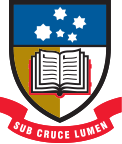 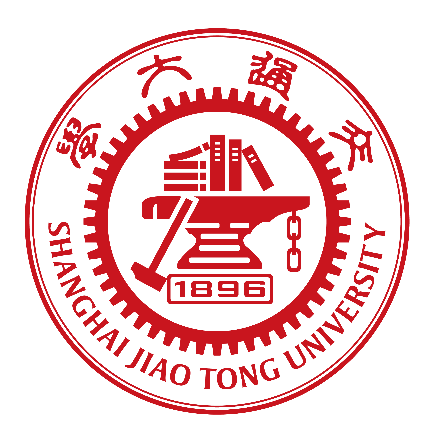 为通过联合办学培养国际化的葡萄与葡萄酒方向专业性人才，根据我校农业与生物学院葡萄与葡萄酒研究中心与澳大利亚阿德莱德大学农业、葡萄酒与食品学院于2018年签署的合作协议，我院将从2019年起每年招收5名双硕士学位联合培养硕士研究生。项目介绍上海交大农业与生物学院葡萄与葡萄酒研究中心，是由国家“千人计划”特聘专家、国家现代农业产业技术体系岗位科学家、上海交大“致远冠名”讲席教授卢江教授于2016年论证通过，2017年揭牌成立，集研究，教学，推广为一体的综合研究中心。中心拥有完善的硬件设施（南方最大葡萄资源圃，温室，分子生物学实验室，葡萄酿造与深加工车间与葡萄酒文化体验中心），以及国际化的师资力量（中心教师均具有海外学历或工作经历），研究成果在领域内处于国际领先水平。阿德莱德大学是澳大利亚历史上第三所大学，澳大利亚常春藤联盟“八大名校”之一，被评为澳洲五星级大学，今年来一直是世界百强大学。其葡萄与葡萄酒专业在国际上排名处于前三的位置，拥有世界知名的葡萄种植与葡萄酒加工领域的专家，与产业连接紧密，并在葡萄酒市场与营销领域有很强的国际影响力申请对象拥有农学、食品工程、生物学等相关专业学士学位并成绩优秀；需达到澳大利亚大使馆签证英语要求；能负担在澳洲一年的学费及相关费用。报名方式获得上海交通大学硕士研究生推免资格的学生，可与项目负责人直接联系；未获得推免资格的学生需参加研究生全国统一考试，报考并通过上海交通大学农业专业硕士（农艺与种业，专业代码095131）的笔试与面试环节，具体考试科目信息请参照上海交通大学研究生院官方网站每年的研究生招生章程。学习计划为获得双学位，申请者必须至少完成5个学期（2.5学年）的学习，包括2个学期在阿德莱德大学的学习，2个学期在上海交大的学习以及1学期在中国葡萄与葡萄酒产业的实习与撰写论文。课程语言本项目的教学材料及课程为全英文学位授予成绩合格者将获得上海交通大学的农学专业硕士（葡萄与葡萄酒方向）文凭，以及澳大利亚阿德莱德大学的葡萄与葡萄酒专业的硕士文凭。学费及费用学生在上海交大时期的学费按照上海交通大学相关规定执行，并需承担在阿德莱德一年课程的相关费用（学费、生活费、交通费用、签证费用）。联系人高宇 博士Email: yugao@sjtu.edu.cn宋士任 博士Email: sr.song@sjtu.edu.cn附录A – 葡萄与葡萄酒硕士 通过本项目进入阿德莱德项目学习的学术要求及相应课程学分如下表所示：上海交大的学生在修满12分后，需要在阿德莱德修满下列课程（共计24分）：第2学年，第1学期（阿德莱德）葡萄酒 7028WT葡萄酒酿造导论  (3分）葡萄栽培 7002WT 葡萄栽培学 A (3分)葡萄酒 7019WT 葡萄酒品鉴学（3分）葡萄酒 7046WT 发酵工艺 （3分）第2学年，第2学期（阿德莱德）葡萄酒 7047WT 葡萄酒酿造实践 (3分)葡萄酒 7010WT 葡萄酒稳定与澄清 (3分)葡萄酒 7022WT 酿酒废料管理 (3分)葡萄栽培7021WT葡萄栽培学B （3分）为获得阿德莱德大学的葡萄与葡萄酒硕士学位，上海交大的学生需在上海交大完成最终的12学分，详情见下：附录B – 农业硕士（葡萄与葡萄酒）通过本项目进入上海交大项目学习的学生需满足下表所示的学术要求，相应的免修学分见下。为完成上海交大的农业硕士（葡萄与葡萄酒）学位，阿德莱德的学生在完成第1年的免修课程后，需在上海交大完成下列课程：第2学年，第1学期 4门上海交大硕士选修英文授课课程，建议课程列表如下：园艺学导论植物生物技术代谢工程与合成生物学细胞发育生物学国际经济学在中国经营（运营管理）第2学年，第2学期 中国文化概论（必修）汉语（必修）食品质量安全监测技术设施园艺理论与技术第3年，第1学期 在中国进行至少10周的专业实习或研究项目，即375小时的科研工作，由上海交大和阿德莱德各派一名导师进行共同监督。其他学分必须在进入实习或研究前修满。葡萄与葡萄酒研究项目 (12分)
 或葡萄酒企业专业实习 (12分)学术要求 学术要求 在阿德莱德获得的学分上海交大项目完成水平/成果在阿德莱德获得的学分农业硕士（葡萄与葡萄酒）成功完成上海交大农业硕士（葡萄与葡萄酒）2个学期的课程，包括下表所示的课程，并成功申请进入双学位项目。第1学年，第1学期（上海交大）学术英语葡萄与葡萄酒概论自然辩证法概论中国特色社会主义理论和实践研究第1学年，第2学期（上海交大）食品质量安全监测技术设施园艺理论与技术2门上海交大硕士选修英文授课课程（建议课程列表如下）：园艺学导论植物生物技术代谢工程与合成生物学细胞发育生物学国际经济学在中国经营（运营管理）最多12学分:  葡萄酒 7004WT 
葡萄酒包装与质量管理(3分)
葡萄酒 
葡萄酒科学前沿(3分)葡萄酒 7520WT 
葡萄栽培方法与步骤(3分)自选课 (3分)
学术要求 学术要求 在阿德莱德获得的学分  上海交大项目完成水平/成果在阿德莱德获得的学分  农业硕士 (葡萄与葡萄酒)第3学年，第1学期（上海交大）：进行至少10周的专业实习或研究项目，即375小时的科研工作，由上海交大和阿德莱德各出一名导师进行共同监督。其他学分必须在进入实习或研究前修满。12分:  葡萄酒 7550WT 葡萄与 葡萄酒研究课题 (12分)或葡萄酒 7560WT 葡萄酒企业经验与前景 12分)学术要求学术要求在上海交大获得的学分阿德莱德项目 完成水平/成果在上海交大获得的学分葡萄和葡萄酒硕士通过申请被录取进入阿德莱德项目和双学位项目，阿德莱德的学生必须完成下列阿德莱德项目课程：第1学年，第1学期葡萄酒 7028WT  葡萄酒酿造导论（3分）葡萄栽培7002WT葡萄栽培学A (3分)葡萄酒 7019WT葡萄酒品鉴学（3分）葡萄酒 7046WT发酵工艺(3分) 第1学年，第2学期 葡萄酒 7047WT葡萄酒酿造实践（3分）葡萄酒 7010WT葡萄酒稳定与澄清（3分）葡萄酒 7022WT酿酒废料管理 (3分)葡萄栽培 7021WT葡萄栽培学B (3分)在农业学(葡萄与葡萄酒)学习1年